Информация о лагере: РАСПОЛОЖЕНИЕ

Детский оздоровительный лагерь «Акакуль» находится в 80 км от Челябинска в Аргаяшском районе на берегу тихого, ласкового и уютного озера Акакуль. Озеро отличается чистотой и мягкостью воды (1 категория). В переводе с башкирского – «текущее, проточное озеро». Озеро Акакуль неглубокое и быстро прогревается. По берегам озера растут смешанные леса.

РАЗМЕЩЕНИЕ

За смену детский лагерь принимает 500 детей. Дети формируются в двадцать отрядов по возрастным категориям (включая отряды английских школ и спортсменов) по 16-30 человек. С небольшим отрядом работают один воспитатель и один вожатый, с большим отрядом – двое воспитателей и двое вожатых.

Педагогический коллектив состоит из педагогов-наставников, имеющих опыт работы в ДОЛ, а также педагогических отрядов ВУЗов Челябинска и регионов.

Проживание в двухэтажных кирпичных корпусах (на территории 8 корпусов). В комнатах размещаются по 6-8 человек. Умывальники и туалеты расположены на этаже, душевые – на территории в отдельном каменном блоке. Душевые работают ежедневно, кроме воскресенья.

Три раза за смену проводится банный день со сменой постельного белья.

ПИТАНИЕ

Полноценное разнообразное 5-ти разовое питание организовано в отдельной просторной столовой. Ежедневно дети получают соки, фрукты, овощи, хлебобулочные изделия, молочную продукцию, шоколад.

ИНФРАСТРУКТУРА

У детского оздоровительного лагеря «Акакуль» развитая инфраструктура: футбольное поле, площадка для волейбола, танцевальный зал для проведения дискотек, зал для просмотра кинофильмов. Собственный благоустроенный пляж. Пляж расположен на острове, на который ведет искусственная насыпь.РАЗВЛЕЧЕНИЯ

Под руководством профессиональных педагогов работают кружки и организации: «Декоративные цветы», хореография, судо-авиамодельный, шашки, шахматы, ИЗО.

Организуются просмотры фильмов, дискотеки, спортивные игры, соревнования, увлекательные конкурсы, викторины (музыкальные, литературные, исторические), шоу-мероприятия.

За отдельную плату дети могут заниматься:

*в конном кружке, где их научат уверенно держаться в седле (500 рублей 10 занятий);

*в научно-эксперементальной школе «Школа Почему?» (500 рублей 10 занятий);

*в клубе «Лазертаг» (безопасный пейнтбол, 200 рублей 1 занятие).

МЕДИЦИНСКОЕ ОБСЛУЖИВАНИЕ

На территории детского лагеря круглосуточно работает медпункт. Дети получают квалифицированную медицинскую помощь.

НЕОБХОДИМЫЕ ДОКУМЕНТЫ

- путевка;

- копия свидетельства о рождении;

- сертификат о прививках, медицинскую справку по форме 079/У с указанием сведений о профилактических прививках (против дифтерии, кори, краснухи, эпидемического паротита, клещевого энцефалита, реакции Манту, по эпидемическим показаниям – против вирусного гепатита А (при наличии)). В справке необходимо указать вид прививки, дату постановки, серию препарата, а также сведения об отсутствии контакта ребенка с инфекционным больным – не ранее 3 дней до отъезда в лагерь. Дети, не имеющие профилактических прививок против дифтерии, кори, краснухи, эпидемического паротита, в лагерь не допускаются.

В лагерь "Акакуль" дети вывозятся организованно от Дворца спорта ЧЭМК. Информация о выкупе путевок:Путевки выкупаются с 15 мая и максимум за 2 недели до начала смены по адресу: пр-т Победы,60 Санаторий "Электрометаллург". Время работы: пн-чт с 08:00 до 16:45, пт с 08:00 до 15:30, сб., вс - выходной. Контакты: 8(351) 772-19-22. Путевки выдает Ирина Владимировна.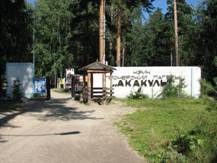 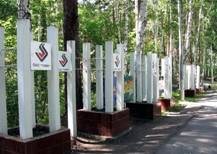 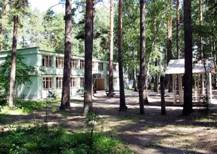 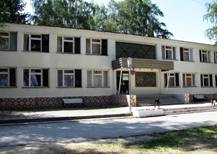 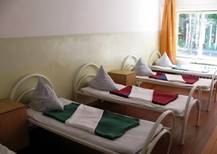 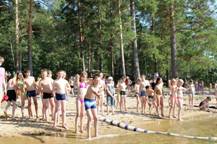 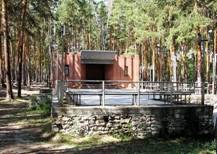 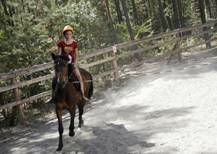 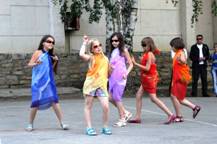 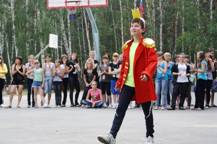 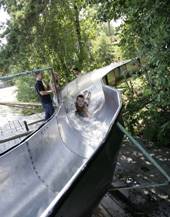 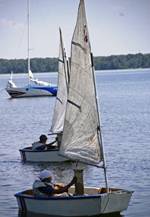 